SULUSSPORT.RU                                                                    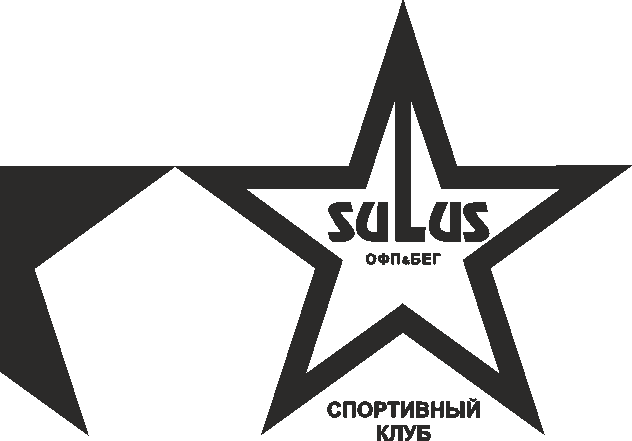 АНТРОПОМЕТРИЧЕСКИЕ СВЕДЕНИЯФИО____________________________________________№№ДАТАВЕСРОСТОКРУЖНОСТЬ ГРУДИОКРУЖНОСТЬ ГРУДИОКРУЖНОСТЬ ТАЛИИОКРУЖНОСТЬ БЕДРА№№ДАТАВЕСРОСТДОПОСЛЕОКРУЖНОСТЬ ТАЛИИОКРУЖНОСТЬ БЕДРА